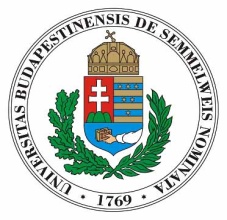 KÖRLEVÉLvalamennyi intézet/klinika igazgatója, kar dékánja,tanszékek és egyéb szervezeti egységek vezetői részéreTárgy: Pályázati felhívás a 2012-es Hugonnai Vilma emlékérem és jutalomdíj elnyeréséreTisztelt Professzor Asszony! Tisztelt Professzor Úr!Pályázatot hirdetek a 2012. évi Hugonnai Vilma emlékérem és jutalomdíj elnyerésére. Szíves tájékoztatásul mellékelten megküldöm a 100/2010. (XI. 25.) számú alapító szenátusi határozatot. Emlékeztetem a pályázókat arra, hogy a Hugonnai Vilma díj alapításáról a Semmelweis Egyetem Szenátusa a 100/2010 (XI. 25) számú határozatával döntött a fiatal női orvosok-kutatók elismerésére, az utánpótlás nevelés érdekében. Pályázati feltételek: 45 év alatti életkornem: nőPh.D fokozatgyakorló orvos esetén szakorvosi képesítéslegalább 5 éves aktív, a Semmelweis Egyetemen eltöltött munkaviszonyegy speciális szakterületen végzett kiemelkedő tevékenységaktív részvétel az egyetemi oktatásbanA pályázathoz csatolni kell:- szakmai önéletrajz- az adott szakterület 2 elismert hazai képviselőjének írásos ajánlása (ezek egyike lehetőleg az adott tanszék vezetőjétől)- közlemények jegyzéke, hazai és nemzetközi csoportosításban, impakt faktorral és citációkkaloktatási tevékenység részletes dokumentálása (gyakorlatvezetés, előadástartás, továbbképzés, TDK témavezetés, Ph.D képzés stb.) tanszékvezetői aláírássalnéhány mondatos összefoglalás arról, hogy a pályázó mit tart munkássága legkiemelkedőbb szakmai értékénekA pályázatok benyújtásának határideje:2012. április 16. (hétfő) 12 óra.Kérem, hogy a pályázatokat a Rektori Hivatal Tudományos Csoportjához szíveskedjék megküldeni nyomtatott, aláírt formában, elektronikusan pedig egyetlen PDF file-ba összeszerkesztve a pista.edit@semmelweis-univ.hu email címre.Kérem, hogy a pályázati felhívást munkatársaival megismertetni szíveskedjék.Budapest, 2012. március 12.Tisztelettel;Dr. Kellermayer MiklósMelléklet: 100/2010. (XI. 25.) számú szenátusi határozat SEMMELWEIS EGYETEMTudományos, innovációs és nemzetközi kapcsolatokért felelős rektorhelyettesDr. Kellermayer Miklós egyetemi tanár